Запишитесь на бесплатную прививку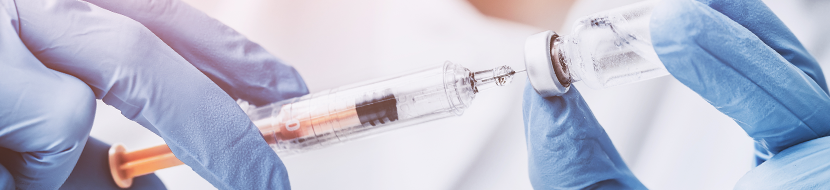 Используйте сервис записи к врачу в разделе «Мое здоровье». Время приема — на ваше усмотрение, а вакцина — за счет государства.Вам не нужно брать талон в регистратуре и ждать в очереди. Выберите удобное время и запишитесь на прием к врачу-терапевту или врачу общей практики на Госуслугах.Врач-терапевт проконсультирует вас по поводу прививки, осмотрит и выдаст направление на вакцинацию. Записаться можно за пять минут, а прививку сделают бесплатно. Если не знаете, к кому записаться и когда удобнее прийти, чтобы сразу сделать прививку, позвоните в регистратуру своей поликлиники — там подскажут.Разве взрослым делают прививки?Да, взрослым тоже делают прививки. Граждане обязаны заботиться о своем здоровье. Вакцинация является самым эффективным способом профилактики инфекционных заболеваний.Причины для вакцинации взрослых бывают разные. Некоторых людей почему-то не привили в детстве — можно сделать это сейчас. У кого-то подошел срок для повторной прививки, потому что не всегда хватает одной вакцинации на всю жизнь. Иногда нужна ревакцинация — например, если женщина не уверена, что привита от краснухи, и планирует беременность.Профилактическую вакцинацию также проводят представителям профессий с высоким риском заражения: егерям и ветеринарам — от бешенства, лесникам — от клещевого энцефалита, сотрудникам коммунальных служб — от брюшного тифа.Еще прививки делают в период эпидемий, чтобы не заболеть. Например, каждый год все взрослые и дети могут бесплатно поставить вакцину против гриппа.Когда иммунная система встретится с вирусом, она сможет его победить, потому что в организме есть антитела. Это приобретенный иммунитет: при рождении у вас его не было, естественным образом он вырабатывается не всегда, а после прививки точно появится.Делать прививки — ваше право, которое поможет вам и вашим близким сохранить здоровье.Когда именно и от какой болезни нужно вакцинироваться, легко проверить по календарям Минздрава России:Национальный календарь профилактических прививок (Приложение № 1)
Календарь профилактических прививок по эпидемическим показаниям (Приложение № 2)За прививки нужно платить?Вакцинацию по национальному и эпидемиологическому календарю в поликлиниках проводят за счет государства. Если у вас есть полис ОМС, прием врача для осмотра перед вакцинацией и сама прививка бесплатные. На портале Госуслуг записаться к врачу можно за несколько минут — без очередей, талонов и лишних расходов.